The Alliance Française de Manchester will use your personal information to provide the services requested and, if you agree, to send you additional information on upcoming courses and cultural events. The Alliance Française de Manchester will not share your information for marketing purposes with any third party. For more information explaining how we use your personal data, please see our Privacy Policy, available at our reception and on our website. Would you like to receive our e-newsletter, with information on upcoming courses and cultural events?   Yes  NoThank you for your interest in becoming an association member. Please send your application to director@afmanchester.org. It will be forwarded to the Board for approval and we will be back in touch very soon.Fees are payable once the application has been approved.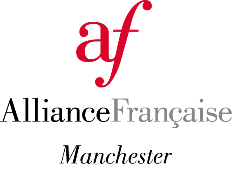 ASSOCIATION MEMBERSHIPApplication formI wish to apply: as an individualas the representative of the following organisation:(Please give information for the representative below)Surname:First name(s):Date of birth:Occupation: Phone number:Email address:Address:Address:What is your/your organisation’s main reason for wanting to become an Association Member?What is your/your organisation’s main reason for wanting to become an Association Member?What do you think you/your organisation can contribute to the Alliance Française de Manchester?What do you think you/your organisation can contribute to the Alliance Française de Manchester?